В связи с уточнением плана мероприятий, посвященных 33-й годовщине катастрофы на Чернобыльской АЭС:1. Внести в распоряжение от 01.04.2019 г. № 344-р «Об утверждении плана мероприятий, приуроченных к 33-й годовщине катастрофы на Чернобыльской АЭС» следующие изменения:1.1. Пункт 5 распоряжения изложить в следующей редакции:Сектору информационно-аналитической работы и общественных связей администрации муниципального района «Печора» (Фетисова О.И.) организовать информационное сопровождение мероприятий.1.2. Пункт 7 распоряжения изложить в следующей редакции: Управлению образования муниципального района «Печора» (Гулько А.М.), ГБУ РК «ЦСЗН г. Печоры» (Прошева Л.В.) организовать проведение мероприятий, приуроченных к 33-й годовщине катастрофы на Чернобыльской АЭС.1.3. Приложение к распоряжению изложить в редакции согласно приложению к настоящему распоряжению.2.  Настоящее распоряжение подлежит размещению на официальном сайте администрации муниципального района «Печора».3. Контроль за исполнением распоряжения возложить на заместителя руководителя администрации Е.Ю. Писареву.Приложениек распоряжению администрации МР «Печора»                                                от «12» апреля 2019 г. № 413-рПлан мероприятий, приуроченных к 33-й годовщине катастрофы на Чернобыльской АЭС______________________________________________АДМИНИСТРАЦИЯ МУНИЦИПАЛЬНОГО РАЙОНА «ПЕЧОРА»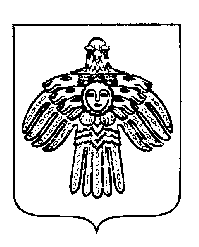 «ПЕЧОРА»МУНИЦИПАЛЬНÖЙ  РАЙОНСААДМИНИСТРАЦИЯ РАСПОРЯЖЕНИЕТШÖКТÖМРАСПОРЯЖЕНИЕТШÖКТÖМРАСПОРЯЖЕНИЕТШÖКТÖМ« 12 » апреля 2019 г.г. Печора,  Республика Коми                                     №  413-рО внесении изменений в распоряжение администрации МР «Печора» от 01.04.2019 г. № 344-р «Об утверждении плана мероприятий, приуроченных к 33-й годовщине катастрофы на Чернобыльской АЭС»И.о. главы муниципального района-руководителя администрацииС.П. Кислицын№ п/пМероприятияДата, время и место проведенияОтветственные исполнителиОрганизационные мероприятия:Организационные мероприятия:Организационные мероприятия:Организационные мероприятия:Опубликование в СМИ объявления о проведении митинга-церемониала, посвященного годовщине Чернобыльской АЭС24-25.04Фетисова О.И.Обращение главы МР «Печора» – руководителя администрации, председателя Совета МР «Печора» к памятной дате25-26.04в СМИ и на официальном сайте администрацииФетисова О.И.Освещение в СМИ мероприятий, посвященных 33-й годовщине катастрофы на Чернобыльской АЭСсогласно плану мероприятийСинцова Е.М.Общегородские мероприятия:Общегородские мероприятия:Общегородские мероприятия:Общегородские мероприятия:Митинг «Час памяти»26.04 в 11.00памятник участникам аварии на Чернобыльской АЭС и других техногенных катастрофПотапова К.К.«Горячая линия» по вопросам предоставления мер социальной поддержки участникам ликвидации последствий аварии на ЧАЭС26.04 с 11.00 до 13.00Прошева Л.В.Иные мероприятия:Иные мероприятия:Иные мероприятия:Иные мероприятия:Беседы на уроках ОБЖ, биологии, географии, истории, обществознания «Уроки Чернобыля»22-26.04общеобразовательные организацииГулько А.М.Оформление информационных стендов «Чернобыль: вчера, сегодня, завтра»22-26.04общеобразовательные организацииГулько А.М.Оформление тематических уголков в библиотеках общеобразовательных организаций «Эхо Чернобыля»22-26.04общеобразовательные организацииГулько А.М.Беседа «Радиационная опасность и ее источники»24.04 в 14.00Библиотека – филиал №17 МБУ «ПМЦБС»Потапова К.К.Тематическая беседа «Чернобыль – эхо беды»26.04 в 11.00ДК п. КожваМБУ «МКО «Меридиан»Потапова К.К.Познавательное занятие «Урок Чернобыля»26.04 в 16.00Социально-реабилитационное отделение для несовершеннолетних ГБУ РК «ЦСЗН г.Печоры» Прошева Л.В.Классные часы, посвященные памятной дате: «Уроки Чернобыля», «Чернобыльская авария: причины и последствия»26.04общеобразовательные организацииГулько А.М.Трансляция видеоматериалов в рекреациях образовательных организаций26.04МОУ «Гимназия № 1», МОУ «СОШ № 2», МОУ «СОШ № 3», МОУ «СОШ № 10»Гулько А.М.